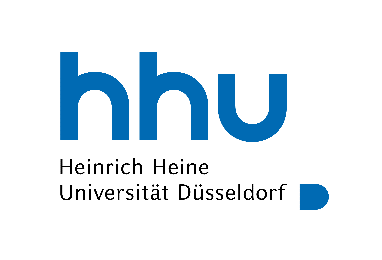 Fachschaft  PharmazieHeinrich-Heine-Universität DüsseldorfGeb. 26.31 U1 R41Universitätsstraße 140225 DüsseldorfTel.: 0211-8112516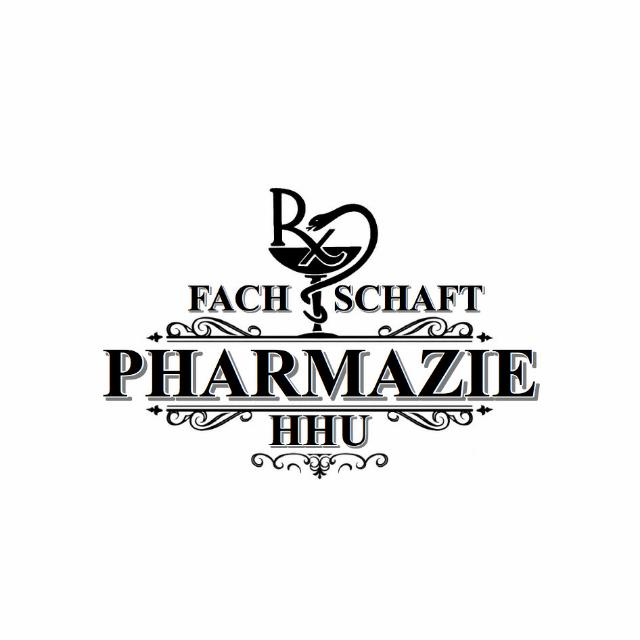 Protokoll der online FS-Sitzung 03.09.2020Anwesende Räte:  	 Marie F.	 Eunice M.		 Sabrina F.		 Samuel K. Alexander G.	 Madeline D.	 Laura P.		 Anna-Lena G. Kerstin S.	 Hannah S.		 Moritz K. 		 Jonas H.Anfang: 17:30Tagesordnung:TOP 0: RegulariaBeschlussfähigkeit wird festgestelltRedeleitung wird Sabrina F. übergebenTOP 1: ESAGErsti-Online-MesseGestaltung des Online-Standes steht noch ausGenauere Infos noch benötigtPlanung der Ersti-Woche (21. – 23.10)Präsenz (wenn möglich alles an einem Tag)Normale Einführung im Hörsaal geplant Rücksprache noch nötig bzgl. Ort & ZeitEvtl. Passreiter als RednerEvtl. Kneipentour, jedoch mit vorher planbaren Gruppen, die sich nicht durchmischenOnlineNoch in PlanungErsti-TütenAm besten direkt mit dem Keine-Bange-CodeAuch für das 2. SemesterTOP 2: Außerordentliche DelegiertenversammlungAntrag auf die Anstellung von Apothekern durch KommunenApotheken sollen auch über einen längeren Zeitraum von Kommunen besitzbar sein & nicht nur kurzfristigTOP 3: FSVKUmstellungen der Mailadressen & Probleme beim Beantwortung von EmailsFestlegung des Wahltermins nötigTOP 4: Außerordentliche WEVerteilung der Gelder für die BibliothekSoll sich mehr auf digitale oder analoge Werke konzentriert werden?Speziell für den DAVListe der DAV-Werke nur teilweise interessantProfessurenGohlke in Verhandlung7. & 8.9 Vorlesungen der BewerberViele Zuhörer gewünschtProbleme bei hochschulstart.deProbleme bei den Erstis die Einschreibungsunterlagen herunterzuladenMasken werden gestelltEvtl. Probleme mit Masken für PraktikaOrganisationen wollen Studierenden Vorlesungsfolien abkaufenStudierende darauf hinweisen, dass dies gegen das Copy-Right verstößtTOP 5: WahlterminDas jetzige 4., dann 5. Semester wird die Wahl durchführen1. bis 4. Dezember als Wahltermin angesetztWahl-VV muss mindestens zwei Wochen vorher durchgeführt werden17.11 Wahl-VV angesetztTOP 6: PulloverAusfindig machen eines guten Druck-ShopsMediziner sollen einen guten kennenFestlegen eines maximalen BudgetsAnteilig FS & Studi25 bis 30 Euro von FS ausTOP 7: SonstigesApotheker ohne Grenzen fragen an, ob kleinere Hilfsaktionen möglich sindFS bietet Möglichkeit anEvtl. Instagram-Vorstellungsrunde für die ErstisEnde: 18:55Protokollführer: Samuel Kolorz